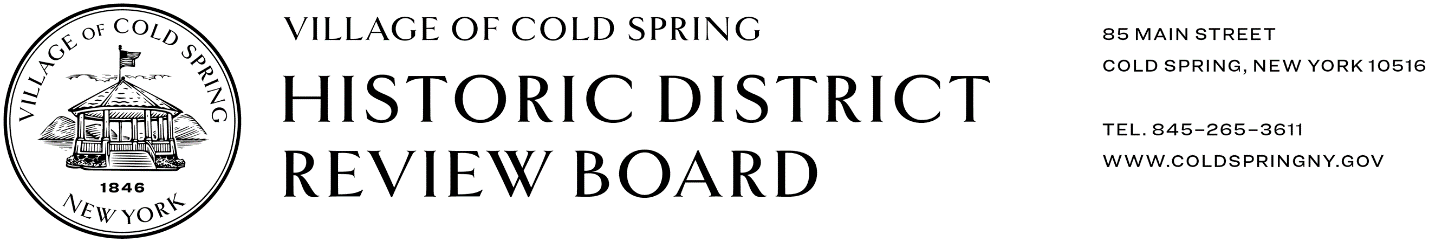 MONTHLY MEETING FOR APRIL 2, 2024The Historic District Review Board will hold its Monthly Meeting at 7:30 pm on Tuesday, April 2, 2024, at Village Hall, 85 Main Street, Cold Spring. The agenda includes the following items; all items may not be called or may not be called in order. Applicants and the public are welcome to participate in person, or via Videoconference:  https://us06web.zoom.us/j/85246257150?pwd=SHlaMm5rbTRVaVpVS0F1UzlGeFhwZz09Join by phone: 1+646-876-9923	    ID:852 4625 7150      Passcode: 005635  Old Business5 Market Street, 48.12-1-82, Nationally-listed area of the Historic District. James Turpin, owner/applicant.  Assemble property (greenhouse). Motion:		 Made By:		 Second:		 Vote:21 Parsonage Street, 49.5-5-56, Locally-listed area of the Historic DistrictSarah Gurland and Thomas Huber, owners.  Barn Demolition. Motion:	Made By:	Second:	Vote:New Business4 Morris Avenue, 48.8-4-68, Nationally-listed area of the Historic District.  Max Goldberg & Stephany Shugekuni, owners/applicants.  Assemble property/greenhouse.Motion:	Made By:	Second:	Vote:8 Stone Street, 48.8-1-11, Nationally-listed area of the Historic District.  Brent Lagerman, owners/applicants.  New steps.Motion:	Made By:	Second:	Vote:31 Kemble Avenue, 48.12-1-17, Locally-listed area of the Historic District. Diane McConville, owner.  Westchester Modular Homes, applicant.  Replace existing fire damaged residence with new modular home maintaining existing foundation. Motion:	Made By:	Second:	Vote:Workshop12 Parrott Street, 49.5-1-44, Locally-listed area of the Historic District. Craig MacNeill and Ana Maria Garcia Ascensio owners/applicants.  Change of previously approved windows at rear of house. Motion:	Made By:	Second:	Vote:241 Main Street, 49.5-2-65, Nationally-listed area of the Historic District.  Anatoly Lytvyniv.  Replace all windows.Motion:	Made By:	Second:	Vote:Board BusinessPublic Comment Approval of Minutes: March Meeting, 03-05-2024 (AZ, SC, TS, LWH, KVV)Motion:		Made By:		Second:		Vote:Window Dimension FormMotion:  		 Made By:  	 	Second:  		Vote: AdjournmentMotion:	Made By:	Second:	Vote:Meeting adjourned at _______ p.m.